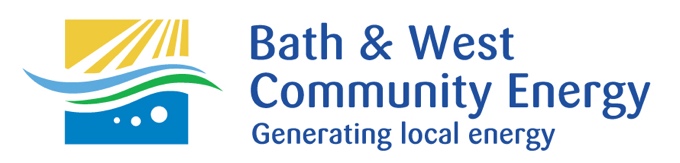 Application formPlease use this application form rather than submitting a letter and CV. Completed forms should be returned to us by email (contact details below). The details given here will be held in confidence. Please complete this form electronically. Please contact sara.grimes@bwce.coop if this is a problem. See last section for details on how to apply.Job title of post you are applying forOpen Homes Coordinator	Personal detailsTitle	     	Name         	     	Address       	     	Postcode      	     	Phone (home)	     	Mobile     	     	Email      	     	I declare the information provided within this application form to be trueSigned                  	Date                      	Education and trainingPlease provide details of your education and qualificationsMembership of professional bodies (by examination and date of admission, where appropriate)Other professional/management training e.g. short courses etc.      	Date       	      	Date       	      	Date       	Previous employmentPlease provide details of your previous employment, starting with your current or most recent position. These fields will expand if required. Candidate StatementPlease indicate how your skills and experience fit you for this post, ensuring that you show how you meet the specifications outlined in the Job Description and giving any information you consider appropriate to your application, including why you want to work for Bath & West Community Energy. RefereesPlease provide the names of two people who can act as referees. References will only be taken up after interview, as required.GeneralDo you hold a current full driving licence?					YES      	NO  If appointed, when could you start?        	An Interview date will be agreed at a mutually convenient time. Please return this form by email to sara.grimes@bwce.coop Bath & West Community Energy (Registered office) The Guild Hub, High Street, Bath BA1 5EBRegistered with the Financial Conduct Authority as a Community Benefit Society No. 30960Rwww.bwce.coopSecondary schools, Colleges, Universities attendedFrom/ toQualifications (please give details of relevant aspects of course if not clear)Name and address of employerJob title and key tasks (please be brief)From/toReason for leavingFinal salaryNamePositionAddress, phone number and email, if available